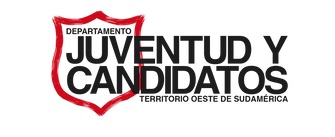 FORMULARIO DE PEDIDO DIVISIÓN/DISTRITO AL C.G.T.MATERIAL ESCUELA DOMINICAL 2018División/Distrito: __________________________________Fecha de Envío:    __________________________________NOMBRE CUERPOPreescolaresPreescolaresPrincipiantesPrincipiantesPalabras de VidaPalabras de VidaCLICCLICCLICCLICCLICEl Sendero dela VerdadEl Sendero dela VerdadNOMBRE CUERPOMaestroAlumnoMaestroAlumnoMaestroAlumnoMaestroAlumnoMaestroMaestroAlumnoMaestroAlumnoTOTAL